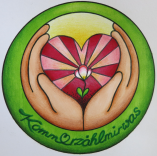 AnmeldungIch melde mich hiermit verbindlich an zum Workshop„What you say next will change your world“  - Einführung in die Gewaltfreie Kommunikation 4 Abende (14.3., 21.3., 28.3., 4.4.2017, jew. 17:30 – 21:00) in Wiener NeustadtDatenschutz: Hier angegebene Daten werden nur für die Anmeldung und ggf. für Infos bezüglich dieses Workshops verwendet und  nicht an Dritte weitergegeben.************Bitte überweisen Sie die Anzahlung von 50,-€ auf untenstehendes Konto und senden Sie dieses Anmeldeformular elektronisch ausgefüllt per email an:  cornelia.sch@gmx.at   – damit ist Ihr Platz verbindlich reserviert.Den Restbetrag von 145,-€ zahlen Sie bitte bis spätestens 14 Tage vor Seminarbeginn ein.Herzlichen Dank für Ihre Anmeldung!kommherzaehlmirwas@gmx.atwww.kommherzaehlmirwas.at+43677/ 617 018 32WKO-MitgliedUmsatzsteuerbefreit (§ 6 Abs. 1 Z 27 UStG)Vorname,  NACHNAMEAdresse (optional)Handynummeremail-AdresseIch möchte über zukünftige Angebote von Cornelia Schafrath informiert werden (Ja/Nein)Bankverbindung: Cornelia SchafrathIBAN: AT21 1100 0135 9013 7900BIC/SWIFT: BKAUATWW Bank Austriabei Zahlungsreferenz: „GFK, Ihr Nachname“